PURPOSE:  The purpose of the Distance Learning Committee is to discuss, review, and evaluate distance learning modes of instruction, and recommend and promote best practices and new opportunities for distance learning and teaching.FUNCTION:  The Committee's functions are to:evaluate and recommend approval of Distance Learning Course Amendment Forms recommend policy changes pertaining to distance learning evaluate and promote a variety of effective practices and standards for distance learning provide a forum for sharing and collaboration among distance learning faculty by sponsoring informational meetings, discussions, and workshops pertaining to distance learning facilitate the implementation and update to the Distance Learning Master Plan coordinate with campus committees and other constituencies with regards to distance learningGuests: Michael Carr Spring 2021 semester dates – 8 meetings – as needed (finals week)DLC Meetings - 2nd and 4th Tuesdays at 1:15 – 2:45 PM online via ZoomDLC website:  https://www.mtsac.edu/dlc/DLC listserv:   dlc@mtsac.eduDLC Accreditation Themes:IB9.  Assuring Academic Quality and Institutional Effectiveness Academic Quality – Engages in continuous, broad based, systematic evaluation and planningIIA. Instructional Programs – Uses delivery modes, including DL, in support of equityIIB. Library and Learning Support Services – Provides library and other learning support services to support educational programs, including DLIIC. Student Support Services – Evaluates and demonstrates that student support services support student learning in various modes, including DLIIIC. Technology Resources – Provides support in the use of technologyIIIA14.  Human Resources – Provides all personnel with appropriate opportunities for continued professional development.Workgroup Review RecommendationsApril 16, 2021 MeetingParticipants: S. Burgoon; D. Chavez; K. Coreas; S. Doonan; L.E. Foisia; M. Hood; C. Impara; D. RowleyWorkgroup Review RecommendationsApril 23, 2021 MeetingParticipants: S. Burgoon; D. Chavez; K. Coreas; S. Doonan; L.E. Foisia; M. Hood; C. ImparaThe following courses requested that their Distance Learning Amendment forms be changed from FOMA to traditional DL.KIN 5Distance Learning Committee     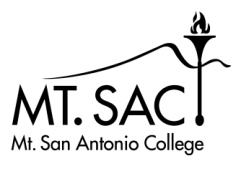                   2020-21 XMeghan Chen, co-chairXMatthew DawoodXMichael DowdleXL.E. FoisiaXHong GuoXMike HoodXCarol Impara, co-chairXTammy Knott-SilvaXCatherine McKeeXStacie NakamatsuXMichelle NewhartXRich PattersonXEric TurnerXSandra WeatheriltXStudent Rep: Jem BonfiglioLeonardo RojasAGENDA ITEMDISCUSSION/COMMENTSApproval of DLC minutes:  4/13/2021 meeting – assign themesSee minutes in OneDrive.  Approved.Reports:Educational Design Committee (EDC) /Curriculum and Instruction Council (C&I) (Carol) DLC minutes of March 9, 2021 acceptedInformation Technology Advisory Committee (ITAC) Report Faculty Learning Activities Committee (FLAC) Report (Catherine)FLAC met on April 16 for the first time this AY and will meet again on Friday (4/30) to begin discussion of scheduling events for AY 2021-2022.  We discussed how much training should be offered on campus as opposed to Zoom, given faculty’s newfound comfort level with Zoom.  Thoughts, DLC?  Are there any events DLC would like to see scheduled for the next academic year? Send Catherine an email.The DLC recommended that virtual training continue to be offered as an option.IIIC, IIIA14 Faculty Center for Learning Technology (FCLT) Report (Michelle)Provided surveys to IT for faculty and students regarding OutlookAre also planning summer and fall 2021 workshops - determining training needs for faculty Suggested FLEX day presentation on “Using Canvas in the classroom” as people return to campusEduCause released Horizon report with specific report on community colleges.  Flexibility is the key word!  Self-paced accessibility workshop series launching.  Microsoft Word Accessibility first.  Now one-hour workshop in Cornerstone.IIA, IIICStudent Report Part of proctoring review; last meeting scheduled for FridayIB9, IIA, IIICDL Amendment FormsDL Faculty Workgroup RecommendationsThe spring DL faculty workgroup met on April 16 and 23, 2021.  Please review recommendations (below) and vote to accept/approve the recommendations.The DLC approved the workgroup recommendations and recommended moving the courses forward to EDC.IB9, IIA, IIICDiscussion  Proctoring Review Workgroup You are invited to a special DLC meeting next Tuesday, May 4 at 1:15 p.m. to review the proctoring review workgroup report.  Four students on workgroupFaculty from Business, Tech and Health, and Natural SciencesFive tools reviewedLast meeting scheduled this FridayRecommendation will be presented next TuesdayIB9, IIA,IIICSPOT ReportAs of this meeting, 483 faculty are SPOT certified611 SPOT sign-ups since March 2020654 faculty currently in SPOT57 submitted courses in the review queue nowCourses submitted in early April are currently under reviewSPOT registration has picked up recentlySeveral more courses returned for not passing pre-check, resubmission expected soonFaculty get an immediate pre-check upon submitting the course, and the course is returned to the faculty member for revision right away if the course is missing certain obvious things.  After making those revisions and resubmitting the course the faculty member is added to the review queue.Faculty can expect to wait three to four weeks between successful course submission (passing the pre-check) and the start of the official course review.Catherine holds weekly SPOT Zoom hours on Monday afternoons and meets individually with faculty who request a meeting.Reviewers commonly meet with faculty one-on-one via Zoom as part of the course review.Five of us will be reviewing SPOT courses over the summer:Mike DowdleHong GuoElizabeth LobbCatherine McKeeSandra WeatheriltIIA, IIIC, IIIA14Academic Senate ReportThe DLC reviewed the Annual Report to the Academic Senate and offered suggestions.  The revised report will be forwarded to the Secretary of the Academic Senate on Wednesday.IB9SPOT Recertification RequestInspired Teaching Conference: Designing with CareThe DLC had decided to postpone a decision until members attended this conference.  Four members of DLC attended the Designing with Care conference.  Attendees felt that the topics were generalized for both online and in-person classes and therefore would not meet SPOT recertification criteria of online-focused material.IIA, IIIC, IIIA14SPOT EquivalenciesProcess for approving other college trainings.  Hong Guo and Elizabeth Lobb received exceptional service time to review other colleges’ online training programs to determine if any would be accepted in lieu of SPOT.  Most trainings are not structured like SPOT (i.e., most are not competency based).Criteria for Equivalency to SPOTSPOT consists of six modules: Distance Learning Regulations Welcoming Students Course Design, Content Presentation, and Resources Regular and Effective Contact Grading and Assessments Accessibility and Learner SupportThe reviewers communicated with DE Coordinators in other colleges and requested syllabi or course descriptions.  When they received them (some campuses did not respond), they looked for commonalities in the following areas:  Accessibility; Course Design and Navigation; Regular Effective Contact/Distance Education Regulations; and Hours credited.The DLC approved the idea of certifying other colleges and will discuss criteria more fully at the next meeting.  Items to consider include: recency of certification; recommendation of a qualifier of some kind.The reviewers presented information on six colleges for consideration.  DLC will review the information for the next meeting.IB9, IIA, IIIC, IIIA14CVC Student-Centered Exchange Phase II Implementation UpdateUpdate on progress toward launching the CVC Student-Centered Exchange; the tentative launch term is Summer 2021 (or Fall 2021):Created a category (“an attribute”) in Banner just for CVC students called “Student Type C” which allows tracking of this group through their CVC and our college processes.Students from other Teaching Colleges will be tracked separately by our Financial Aid Office so that the students receive financial aid at their Home College for the classes they register in at Mt. SAC.Ensures that any disruptions to Canvas usage for noncredit students are avoided due to the Canvas proxy. There will be no disruptions after our local IT programmer and CVC worked on a permanent workaround. An attribute “NC student” is created in Banner so the CVC systems and Canvas will not “look for” CCCID among noncredit students (CCCID comes from CCCApply, which is not used for our noncredit students). Working on adding a category for CVC students in AP 5055 Priority Registration by taking it to Student Preparation, Equity, and Achievement Council (SPEAC). This will “trigger” registration appointments so that CVC students can experience real-time registration through the CVC Exchange environment and to ensure we follow our AP 5055.Working with IT and Fiscal Services on enabling CVC students to pay for classes within the CVC Exchange environment, which necessitates using a third-party vendor called TouchNet.Working on communications with CVC students and with our college constituent groups so all are knowledgeable about serving this group of students. IIA, IIC, IIICAP 4105Review the Accessibility Section.   Participants: Matt, Michelle, Eric.The Accessibility section was reviewed and approved by DLC.IB9, IIA, IIICCourse ReviewedWorkgroup ActionDLCReview Smartsheet CHLD 87 Approved 4/27/21 CHLD 91 Approved with topic edits, see comments 4/27/21 EMS 1010 units lecture one unit lab.  Change lecture activities to account for hours.  4/27/21 LATN 2 Approved with add one hour per week to lecture – contact faculty 4/27/21 MENT 73T Approved with add 1-2 hours per week, see note – contact faculty 4/27/21 PHIL 3Approved with punctuation edits and need to check accessibility boxes 4/27/21 PHIL 3H Approved with punctuation edits and check accessibility checkboxes4/27/21 VOC CRIMJ Approved4/27/21 VOC EL11 Approved4/27/21 VOC EL50B Approved with Edit wk 15, 16 Repeat lab topic into week 15, repeat week 144/27/21 VOC EL61Approved with topic edits, remove word continued4/27/21 VOC WL53A Approved4/27/21 VOC WL60 Approved, add final exam to week 16, remove s from week 44/27/21 VOC WL80 Approved with minor highlighted topic edits4/27/21 VOC WL81 Approved4/27/21 DL Form ANIM 100 Check for an older ANIM 100 DL only?? ----- ANIM 101A  Approved 4/27/21 ANIM 101B Approved with add 1-2 hours per week – contact faculty4/27/21 ANIM 101C Approved4/27/21 ANIM 104 Approved capitalization week 164/27/21 ANIM 110 Approved with move lab exam to week 164/27/21 ANIM 172 Approve add lab topic in week 14/27/21 ANIM 175 Approve with make demoreel one word4/27/21 ANTH 1H Approved 4/27/21 ANTH 5H Approved with edit week 164/27/21 ANTH 6 Approved4/27/21  ANTH 30 Approved with topic edits see comments4/27/21  ANTH 99 Approved with add “in the course” to topic and include student to student interaction4/27/21  ARCH 102 Approved with title edit, edits to weeks 10, 15, 164/27/21 ARCH 121 Approved4/27/21 ARCH 122 Approved with edits to week 16, no parity4/27/21  ARCH 141 Approved with add missing lec topics -Construction methods and principles (suggest add to week 14)-Professionalism within the context of the architecture and design profession (suggest add to week 15)4/27/21 ARCH 142 Approved with remove final lab exam no parity4/27/21   ARCH 147 Approved 4/27/21 ARCH 201 Approved4/27/21 ARCH 202 Approved with add lab topic Missing LA topic: Applying onsite energy generation in a design project-Suggest adding this topic to week 154/27/21 ARCH 221 Approved4/27/21  ARCH 222Approved 4/27/21 ARCH 247 Approved with edits weeks 14, 164/27/21 NURS 4 Approved with add edits to week 1, 6, 10, 16, remove extra AN week 54/27/21Course ReviewedWorkgroup ActionDLCReview SmartsheetACCS LRND1 Approved 4/27/21ACCS LRND2 Approved 4/27/21ACCS LRND3 Approved 4/27/21 BS EPCS Approved 4/27/21 BS TR01 Approved 4/27/21 VOC CDApproved 4/27/21 VOC HTH05Approved4/27/21 VOC ID12 Approved with edits4/27/21 VOC ID10LApproved with change title to Laboratory4/27/21 VOC MF110Approved4/27/21 VOC MF140 Approved4/27/21 VOC MF180 Approved4/27/21 VOC WL90A Approved4/27/21 VOC WL90B Approved, add missing topics weeks 9, 14, edit week 6 4/27/21 DL Form COUN 2 Approved with punctuation edits weeks 7 and 164/27/21 FIRE 11 Approved with check department meeting and edits weeks 14 and 164/27/21 GEOL 1 Approved with edits weeks 10 and 16, check New4/27/21 HIST 7H Approved with punctuation edits4/27/21 HIST 8H Approved with edit Final Exam4/27/21 HIST 28 Approved with minor edits4/27/21 MUSA 200 Approved with check Autoplay boxes, week 3 lec and lab switched, 4/27/21 NURS 1A Contact faculty – need student to student contact in course.  Check New and department checkboxes – missing 4 topics from amendments and in COR, 20 lab topics are repeating weirdly ------- PHOT 9 Approved4/27/21 PHOT 10 Approved with edit week 164/27/21  PHOT 11A Approved with add lab topic in week 1, edit week 144/27/21 PHOT 11B Approved with add topic Missing lab topic:Implementing proper color calibration, white balance, and dynamic rangeAlso delete activity with no hours in weeks 6 and 104/27/21 PHOT 17 Approved with add final exam to week 16, delete extra CM, LO in week 124/27/21 PHOT 20 Approved with add lab topic week 14/27/21 PHOT 21 Approved with add lab topic week 1 4/27/21 PHOT 24 Approved with check department meeting, delete CM, LO in week 5  4/27/21 PHOT 28 Approved with add lab topic week 1 4/27/21 PHOT 29 Approved  4/27/21 PHOT 30 Approved with add lab topic week 1 and add lecture topic week 15.  4/27/21 PHOT 50 Approved with add lab topic week 1 4/27/21 PHOT 51 Approved with edit week 5  4/27/21 PHOT 55 Approved  4/27/21 PHOT 56 Approved with edit week 9  4/27/21 PHOT 98 Approved4/27/21 PHOT 99 Approved – ask curriculum if it should be lab course instead?  And have a final exam??4/27/21